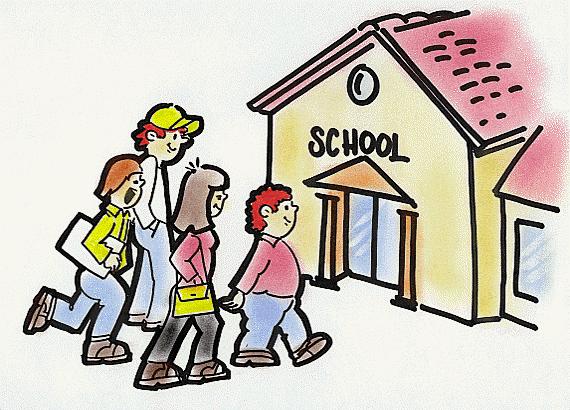 May 27, 2021Welcome:Ms. Robinson called the meeting to order at 4:01pm. The minutes for April were reviewed. A motion was made to accept the minutes. The motion carried.Treasurer’s Report:The total amount currently in the fund is $3,327.33 with a pending encumbrance of $471.00 for Mr. Moten’s training that will occur in July.  He requested and was approved for a total funding of $800 which includes the training materials.  After all the expenses for that training are paid, the amount remaining to start the next school year with is $2998.33.  A motion was made and seconded to accept the report. The motion carried.Principal’s Update\Title I:We appreciate all the parents that participated in the online workshop, “All you ever wanted to know about middle school.”  Crookshank had the highest RSVP rate.We have concluded all the FSA testing for the year and are wrapping up the iReady testing with our DL students now.   We have just over 2 weeks of school remaining with teaching and learning still occurring.  We salute our teachers and staff for a job well done this year.  There will be no distance learning for the 2021-22 school year.   Students will either participate in brick and mortar classrooms or St. Johns County Virtual school.A big thank you to our SAC members for their time this year.  We appreciate all of you and the dedication you have shown with your time.There is no school on Monday, May 31st in observance of Memorial Day.The Drama Club will be presenting The Jungle Book.  There will be performances during the day for Crookshank students.  On June 8th at 6pm there will be an evening performance for parents and the community.There are many fun activities being planned for our 5th grade students in lieu of not being able to have an end-of-the-year fieldtrip.  There will also be a 5th grade graduation drive thru parade on Wednesday, June 9th at 5pm.  Final plans are underway, and information will be sent home soon.New Business:The staff voted on how to divide any school recognition funds we may receive for the 2020-21 school year.   They voted for Option A in category 1; Option B in category 2; and Option A for category 3.   There was a motion made and seconded to accept the voting results.   The motion carried.There was a motion made and seconded to have the current SAC officers remain in their same positions for the 2021-22 school year.   The motion carried.The SAC meetings for the 2021-22 school year have been tentatively set for the following dates, beginning at 4pm:August 26, 2021September 30, 2021October 28, 2021November 18, 2021December 16, 2021January 27, 2022February 24, 2022March 31, 2022April 28, 2022May 26, 2022Ms. Robinson made a motion to adjourn the meeting at 4:26pm.  It was seconded and the motion carried.  